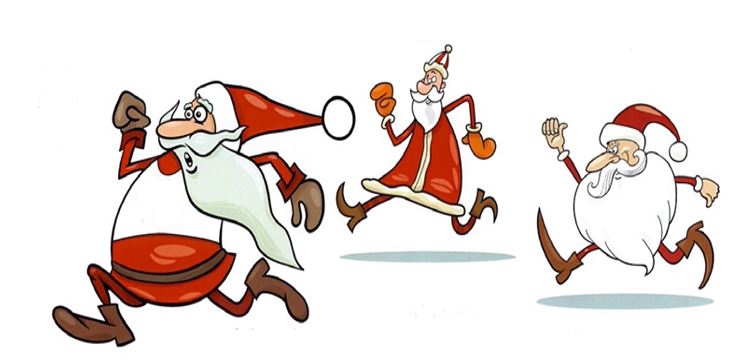 Regulamin imprezy „Mikołaj w akcji- zbieramy dla dzieci, podopiecznych  PSONI Koło w Rabce - Zdroju”Organizatorzy:Zespół Szkół przy Śląskim Centrum Rehabilitacyjno– Uzdrowiskowym im. 
dr Adama Szebesty w Rabce – Zdroju Sp. z o .o.Partnerzy:1. Urząd Miejski w Rabce- ZdrojuPolskie Stowarzyszenie na rzecz Osób z Niepełnosprawnością Intelektualną Koło w Rabce – ZdrojuCel imprezy:Integracja lokalnej społeczności i uwrażliwienie na potrzeby drugiego człowieka (w tym przypadku pomoc dla dzieci, podopiecznych PSONI Koło 
w Rabce – Zdroju).Promowanie zdrowego stylu życia  poprzez uprawianie aktywności fizycznej. Propagowanie idei wolontariatu w społeczności lokalnej.Termin i sposób przeprowadzenia akcji:6-24  grudnia  2021 roku, Tegoroczne wydarzenie odbędzie się w formule on-line,Szczegółowe informacje na temat wydarzenia "Mikołaj w akcji – zbieramy dla dzieci, podopiecznych PSONI Koło w Rabce - Zdroju” pojawią się na stronach: rabka.pl, gorce24.pl,  na Facebooku Zespołu Szkół przy ŚCR-U, Urzędu Miejskiego, PSONI Koło w Rabce – Zdroju. Formy uczestnictwa:Akcja na Facebooku W akcji może wziąć udział każdy, kto podejmie wyzwanie wykonania dowolnej aktywności ruchowej np.: bieg, marsz z kijkami, spacer, jazda na łyżwach, na rolkach, zabawa na świeżym powietrzu itp., następnie zrobi zdjęcie lub nagra krótki filmik (koniecznie w czapce Mikołaja), zamieści je na swoim profilu na Facebooku 
z hasztagiem #mikołajwakcjizbieramydladziecizpsoniwrabce oraz wpłaci dowolną sumę na konto utworzone na zrzutka.pl.  Link do zrzutki będzie aktywny od 6 grudnia 2021 r.  Zebrane pieniądze zostaną przeznaczone na zakup sprzętu rehabilitacyjnego 
dla dzieci, podopiecznych PSONI Koło w Rabce- Zdroju z siedzibą przy ul. Podhalańskiej42B. 
Można nominować swoich znajomych do udziału w akcji.                                                                                             Postanowienia końcowe :Dla ludzi dobrego serca wolontariusze przygotowali świąteczne upominki. Rabka-Zdrój, 2 grudnia 2021r.